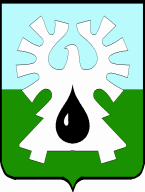 МУНИЦИПАЛЬНОЕ ОБРАЗОВАНИЕ ГОРОД УРАЙ			  Ханты-Мансийский автономный округ-Югра Администрация ГОРОДА УРАЙ628285, микрорайон 2, дом 60,  г.Урай,                                                                    тел. 2-23-28,2-06-97 Ханты-Мансийский автономный округ-Югра,                                                       факс(34676) 2-23-44                                                          Тюменская область                                                                                                    E-mail:adm@uray.ruот 11.03.2015 №02-1454/15-0-0				                                                               Главе города Урай                                                                                                              Забозлаеву А.Г.Уважаемый  Алексей Геннадиевич! Администрация города Урай направляет информацию о  выполнении администрацией города Урай поручений и рекомендаций депутатов Думы города Урай  V созыва (стоящие на контроле в 2015 году),  поручений главы города Урай за 2014 год.           Поручения главы города Урай от 22.05.2014 протокол №30.Продолжить работу по привлечению дополнительных средств в бюджет муниципального образования.Информация о выполнении:2) Уделять первостепенное внимание качеству вводимого в строй жилья.Информация о выполнении:3) Пересмотреть договоры  аренды земельных участков  на территории Урай с целью более эффективного  использования муниципальных  земель застройщиками.Информация о выполнении:4) Продолжить пошаговую реализацию программ по расселению граждан из непригодного для проживания аварийного жилья.Информация о выполнении:Реализация мероприятий по расселению непригодных и аварийных домов осуществляется в соответствии с адресами домов, включенных в утвержденные перспективные перечни жилых домов подлежащих сносу. В настоящее время сформирован и находится на согласование еще один четвертый перечень таких домов, который разработан с учетом оценки  технического состояния непригодных домов  и потребностью в освобождении площадок под строительство нового жилья. При этом проектами строящихся  домов предусмотрено строительство двухкомнатных квартир, количество которых покроет сложившийся на сегодня дефицит данного товара.За 2014 год в данном направлении достигнуты следующие результаты: - для расселения граждан из непригодного/аварийного жилья от застройщиков были приняты 193 квартир в новых домах.- расселены 216 непригодных/аварийных жилых помещения, из них: 208 семьям при расселении домов по договорам мены или договорам социального найма предоставлены новые квартиры, а 8 жилых помещений общей площадью 0,38 тыс.кв.м. изъяты в муниципальную собственность, собственникам выплачена выкупная стоимость в сумме 11 808,4 тыс.руб.- завершено расселение 23 многоквартирных домов площадью 9,6 тыс.кв.м.;- осуществлен снос 11 домов площадью 3,7 тыс.кв.м.В случае необоснованных отказов от переселения в приобретенные квартиры иски о принудительном выселении граждан из домов, признанных непригодными для проживания, своевременно подаются в Урайский городской суд.5) Ужесточить контроль в сфере дорожного строительства на всех этапах проведения работ.Информация о выполнении:В 2014 году завершены  объекты дорожного строительства,  такие как «Благоустройство придомовой территории жилых домов №№44-47 в микрорайоне 3», «Благоустройство каре жилых домов №77,78 микрорайона  2, дома №10 микрорайона 1», «Благоустройство комплекса «Аллея новобрачных»», «Реконструкция автомобильной дороги по улице Нефтяников в городе Урай. 1, 3 этапы», «Благоустройство придомовой территории каре жилых домов №№5-11 микрорайона 3».        Особое внимание специалистами муниципального казенного учреждения «Управление капитального строительства города Урай» уделялось соблюдению  последовательности технологического процесса и контролю над качеством используемых строительных материалов, а также специфике уровня рельефа и отводу поверхностных вод. Обязательным требованием при приемке выполненных работ по устройству дорожного полотна являлся лабораторный контроль качества использованного материала. Лабораторные заключения, приложенные к исполнительной документации, показали соответствие использованных материалов требованиям нормативной документации и надлежащее качество выполненных работ. Муниципальное казенное учреждение «Управление капитального строительства города Урай» инициировало комиссионное обследование с привлечением представителей муниципального казенного учреждения  «Управление жилищно-коммунального хозяйства города Урай», отдела дорожного хозяйства и транспорта администрации города Урай улиц Узбекистанская, Космонавтов, Ленина, Строителей, проезд Первооткрывателей с целью выявления строительных дефектов и привлечения застройщиков ООО «Нефтедорстрой», ЗАО СК «ВНСС» к исправлению дефектов в рамках гарантийных обязательств.В случае необходимости в рамках гарантийных сроков возможно привлечение сторонних лабораторий и экспертных организаций для независимого контроля качества работ. Гарантийные сроки по муниципальным контрактам установлены согласно действующему законодательству максимальными и составляют 5 лет.6) Уделить особое внимание потребностям маломобильных групп населения при производстве благоустроительных работ.Информация о выполнении:В текущем году при производстве работ по строительству и ремонту дорог, внутриквартальных проездов, а также благоустройству дворовых территорий особое внимание уделяется устройству съездов. Все съезды оснащаются пандусами и проверяются инвалидами-колясочниками. Так в 2014 году выполнены опуски (пандусы) к пешеходным переходам и к пересечениям через примыкающие дороги: - ул. Ленина в микрорайоне 3– 4 ед.,- ул. Нефтяников при реконструкции участка от ул. Строителей до ул. Южная– 23 ед.,- ул. Шаимская– 12 ед.Все городские светофоры оснащены звуковыми сигналами для слабовидящих граждан. Ввод в эксплуатацию социально-бытовых объектов и многоквартирных домов осуществляется при наличии пандусов. Работа по обеспечению доступной среды для инвалидов остается одной из приоритетных задач при проведении работ по ремонту и реконструкции городских дорог, благоустройству территорий, а также обеспечению доступности для маломобильных групп населения к социальным объектам.7)  Продолжить обустройство тротуаров на территории жилых микрорайонов с учетом обращений жителей Урая.Информация о выполнении:В 2015 году планируется произвести благоустройство территорий  двух детских садов №15 и №20  с выполнением вертикальной планировки, отвода воды (замена ливневой канализации), заменой МАФов, заменой ограждения, устройства пешеходных дорожек и т.д., то есть будет выполнено комплексное благоустройство.Кроме того, для проведения капитальных ремонтов инженерных систем вентиляции и электроснабжения  планируется разработка типовых проектов с целью дальнейшего применения при ремонтах дошкольных учреждений по типам.В 2014 году на основании обращения граждан произведено  строительство дополнительных стояночных мест и устройство тротуарных дорожек по адресам: микрорайон 2, дома  №№ 64,101,55; от жилого дома №93 по  ул. Ленина 93 до школы №4; проезд Ученический (школа №2); ул. Коньковой  между жилыми домами №№38,40; в районе детского сада №10 «Снежинка»; у жилого дома №12 микрорайона «Западный», у жилого дома №22 микрорайона 3 (библиотека). 8) Продолжить практику привлечения граждан к проведению массовых благоустроительных акций.Информация о ходе выполнения.В соответствии с постановлением администрации города Урай от 24.04.2014 №1335 в текущем году организован и проведен городской смотр-конкурс «Город цветов». Организатором данного конкурса выступило муниципальное казенное учреждение «Управление жилищно-коммунального хозяйства города Урай». Сроки проведения смотра-конкурса: с 10 июня по 20 августа 2014 года.Положением конкурса для привлечения населения к цветочному оформлению придомовых территорий города и улучшению благоустройства территории города учреждена одна из номинаций конкурса «Лучшая клумба-цветник (физические лица)».Согласно подведенным итогам смотра-конкурса «Город цветов», проводимого градостроительно-художественным советом города Урай от 27.08.2014, в данной номинации места распределились следующим образом:I место: собственникам дома 105 микрорайона 2, с выплатой денежной премии 7000 рублей.II место: собственникам дома 36 микрорайона 2, с выплатой денежной премии 5000 рублей.III место: собственникам дома 5 микрорайона 2А, с выплатой денежной премии 3000 рублей.9) Вести разъяснительную  работу по правам и обязанностям собственников жилых помещений.Информация о выполнении:Ведется разъяснительная работа с гражданами в части:1. Правомерности принятия собственниками помещений многоквартирного дома решения: - о выборе способа управления многоквартирным домом (п. 4 ч. 2 ст. 44, ч. 3 ст. 161 Жилищного кодекса РФ);- об определении условий договора управления многоквартирным жилым домом    (ч. 1 ст. 162 Жилищного кодекса РФ);- о принятии решения об отказе от исполнения договора управления многоквартирным жилым домом, если управляющая организация не выполняет условий такого договора (ч. 8.2 ст. 162 Жилищного кодекса РФ);- о выборе управляющей организации и заключении договора управления. Специалисты муниципального казенного учреждения «Управление жилищно-коммунального хозяйства города Урай»  в 2014 году приняли участие в 31 собрании, проводимом в форме очного голосования. Собственникам жилых помещений предоставлялась квалифицированная помощь при разъяснении формирования перечня обязательных работ и платы за содержание и ремонт общего имущества многоквартирного дома.2. Права собственников на обжалование решения, принятого общим собранием собственников помещений многоквартирного дома, в соответствии с положениями ч.6. статьи 46 Жилищного кодекса РФ.3. Обязанности по внесению платы за жилое помещение и коммунальные услуги нанимателями, собственниками помещений многоквартирного дома, в т.ч. о порядке перерасчета платы в связи с временным отсутствием граждан, а так же в связи с  предоставлением услуг ненадлежащего качества. 4. Порядка проведения капитального ремонта многоквартирного дома, способа формирования фонда капитального ремонта, изменения способа формирования фонда.Вся разъяснительная работа  по обращениям граждан ведется в письменной и устной форме, а также регулярно публикуется в средствах массовой информации. Кроме этого, не реже одного раза в квартал проводятся «Прямые линии» на телевидении и «Горячие линии» по телефону.В 2014 году поступили обращения граждан, касающиеся деятельности управляющих организаций, в следующем объеме:- карточки виртуального приема, личного приема, заявления граждан (на главу города Урай, главу администрации города Урай, заместителей главы администрации города Урай)- 202 ед.,- Губернатору Ханты-Мансийского автономного округа- Югры- 8 ед.,- заявления граждан (в Управление по ЖКХ)- 188 ед.,- на прием по личным вопросам к начальнику муниципального казенного учреждения «Управление жилищно-коммунального хозяйства города Урай» (в том числе по вопросам, поставленным в «прямых» эфирах)- 58 ед.,- по окружной программе «коммунальная инспекция»- 6 ед.,  - от иных источников (Общественный совет и др., в том числе от юридических лиц)- 9 ед.Консультаций по телефону в устной форме  было представлено 119 обратившимся гражданам.04.12.2014 состоялся общегородской Форум «Урай – наш общий дом» с главной темой «ЖКХ: Сегодня. Завтра». На Форуме активное участие приняли коммунальные предприятия, а также организации, обслуживающие жилищный фонд города. Они организовали работу консультативных пунктов, ответив на частные вопросы людей и наглядно рассказав о своей деятельности.Участники Форума могли не только получить ответ на свои вопросы, но и узнали, куда можно обращаться для решения тех или иных вопросов в сфере ЖКХ – помимо МКУ «Управление жилищно-коммунальным хозяйством города Урай».  Помощь в решении частных вопросов граждан оказывают Общественный совет по вопросам жилищно-коммунального хозяйства  и представительство Жилстройнадзора ХМАО-Югры.В панельной дискуссии участники Форума смогли задать вопросы по обсуждаемой теме и высказать свои предложения. Так урайцы проголосовали за необходимость: обеспечивать постоянное взаимодействие органов власти, предприятий ЖКХ, управляющих компаний и собственников жилья; активизировать процесс создания домовых комитетов и дворовых сообществ; признать за собственниками жилья ответственность в решении вопросов управления домами. 10) Улучшить качество пассажирских перевозок.Информация о выполнении:1. С целью удовлетворения потребностей населения в пассажирских перевозках, улучшения качества пассажирских перевозок в 2014 году организовано и проведено пять конкурсов на получение субсидии на частичное возмещение затрат по транспортному обслуживанию населения.В июне был открыт новый автобусный маршрут №11 «микрорайон Юго-Восточный», соединяющий микрорайоны Юго-Восточный и Шаимский с другими районами города. Расписание движения автобуса максимально приближено пожеланиям граждан. Данный маршрут удобен и для жителей микрорайонов «Д», «Г», «А». Пользуясь этим маршрутом, появилась возможность возить детей в новый детский сад «Снежинка». Маршрут субсидируемый.С целью привлечения перевозчиков для работы на регулярных городских автобусных маршрутах,  для поддержания доступности транспортного обслуживания для всех слоев населения бюджетом города ежегодно предусматривается субсидия на частичное возмещение затрат по транспортному обслуживанию населения. В 2014 году выделена субсидия в размере 8 223,5 тысяч рублей, из них на городские автобусные перевозки- 3 252,0 тысяч рублей, 4 971,5 тысяч рублей- на речную переправу.В четвертом квартале 2014 года была подготовлена конкурсная документация,  16 декабря  2014 года проведен открытый конкурс на право получения субсидии на частичное возмещение затрат по транспортному обслуживанию населения на городских автобусных маршрутах. С перевозчиками заключены муниципальные контракты сроком действия с 1 января по 31 декабря 2015 года. Общая сумма предоставляемой субсидии согласно заключенным контрактам составляет 1 178 296,34 рублей. На дачных (сезонных) автобусных маршрутах предоставляется льготный (бесплатный) проезд неработающим пенсионерам, детям-сиротам, детям из многодетных (малообеспеченных) семей, инвалидам детства, инвалидам по зрению.2. Автобусные остановки города (за исключением районов новой жилой застройки Юго-Восточного и Солнечного микрорайонов) оборудованы площадками, остановочными павильонами. На основном городском автобусном маршруте №1 «Аэропорт – УЭС» работает низкопольный автобус по постоянному расписанию. Все городские автобусные маршруты ориентированы на выполнение запросов жителей города. Периодически, по мере необходимости и в соответствии с обращениями граждан в расписания движения автобусов вносятся корректировки. 3. С целью удовлетворения потребностей населения в пассажирских перевозках, улучшения качества пассажирских перевозок, отделом дорожного хозяйства и транспорта администрации города Урай еженедельно проводится мониторинг перевозок пассажиров на городских автобусных маршрутах. Отработано два письменных обращения жителей города по вопросу работы автобусных маршрутов. По устным обращениям граждан проводится работа с перевозчиками по организации транспортного обслуживания пассажиров. Направлено два обращения в межрегиональное управление государственного автодорожного надзора по Тюменской области, Ханты-Мансийскому автономному округу- Югре и Ямало-Ненецкому автономному округу Федеральной службы по надзору в сфере транспорта по жалобам жителей города на перевозчиков, оказывающих услуги по перевозке пассажиров автобусами в междугороднем сообщении Ханты-Мансийск – Урай – Ханты-Мансийск. 4. За 2014 год проведено восемь комиссионных рейдов по проверке выполнения перевозчиками лицензионных требований (техническое состояние автобусов, ведение документации, оснащение транспортных средств). Кроме этого специалистами отдела дорожного хозяйства и транспорта еженедельно проверяется работа на линии перевозчиков, заключивших муниципальные контракты– соблюдение расписания движения, соответствие автобусных маршрутов, экипировка подвижного состава.11) Развивать внутренний туризм.Информация о выполнении:В программу «Развития физической культуры и спорта на 2014-015 годы» включены мероприятия по развитию внутреннего туризма.12) Продолжить работу по пресечению случаев продажи алкогольной продукции несовершеннолетним.Информация о выполнении:Отделом содействия малому и среднему предпринимательству администрации города Урай  ведется профилактическая работа по недопущению продажи алкогольной продукции несовершеннолетним.По информации, полученной из отдела Внутренних дел РФ по г. Ураю о выявленных фактах продажи алкогольной продукции несовершеннолетним, с руководителями предприятий, а именно:- Багратяном Г.А. - ООО «Исток»; - Дроновой С.В. - ООО «Светлана»; - Пигаловой М.А. - ООО ТК «Пигмар»;- ИП Андреевым Н.И.проведены беседы о недопустимости продажи алкогольной продукции несовершеннолетним.Дополнительно, с руководителем ООО «Светлана» Дроновой С.В. проведена индивидуальная встреча у главы администрации города Урай В.П. Куликова по вопросу изменения режима работы в магазине «Центральный» и недопущения реализации алкогольной продукции несовершеннолетним.В августе 2014 года организовано и проведено совещание со всеми субъектами предпринимательства (руководителями предприятий торговли, общественного питания  и их представителями),  реализующими алкогольную продукцию, на котором были рассмотрены вопросы:- «Торговля алкогольной продукцией несовершеннолетним» (информация начальника отдела по делам несовершеннолетних и защите их прав администрации города Урай  Болковой С.Л.);- «Показатели алкоголизации среди несовершеннолетних в городе Урай» (информация врача психиатра – нарколога БУ«УГКБ» Зайцева В.И.) - Обзор правонарушений на потребительском рынке при реализации  алкогольной и спиртосодержащей продукции, выявленных на территории города Урай за первое полугодие 2014 года (информация представителей ОМВД России  по г. Ураю и ТОУ «Роспотребнадзора» по ХМАО- Югре). По результатам совещания принято решение: - руководителям  предприятий, реализующим алкогольную продукцию,  продолжить разъяснительную работу с работниками прилавка о соблюдении правил продажи алкогольной и спиртосодержащей продукции;- встречи с руководителями предприятий, реализующими алкогольную продукцию,  проводить регулярно раз в квартал.Органами ОМВД России  по г. Ураю рекомендовано установить системы видеонаблюдения во всех торговых объектах. Продажа алкогольной продукции несовершеннолетним вызывает  озабоченность и  предпринимательского сообщества. Решением Координационного совета по развитию малого и среднего предпринимательства администрации города Урай  было поручено администрации города Урай усилить пропаганду среди населения о последствиях употребления алкоголя. Согласно переданным полномочиям во время внеплановых проверок (выдача, переоформление, продление лицензий) с лицензиатами проводилась беседа о недопустимости продажи алкогольной продукции несовершеннолетним. (ООО «Люкс», ООО «Русская пирамида», ООО ТД «Прима», ООО Мария», ООО  «Парус»). По результатам проведенного совещания в августе 2014 года с руководителями предприятий торговли и общественного питания, реализующими алкогольную продукцию, в 4 квартале  были установлены  видеокамеры в 5 предприятиях торговли. Видеонаблюдение установлено на предприятиях торговли и общественного питания у 25 лицензиатов  (всего зарегистрировано 29 лицензиатов).С 1 января 2015 года в соответствии с Законом Ханты-Мансийского автономного округа- Югры от 29.07.2014 №59-оз «О признании утратившими силу некоторых законов и отдельных положений некоторых законов Ханты-Мансийского автономного округа– Югры» полномочия по лицензионному контролю переданы в Департамент экономического развития Ханты-Мансийского автономного округа – Югры.13) Продолжить практику отчетов управляющий компаний перед населением.Информация о выполнении:В 2014 году при поддержке Общественного совета по вопросам жилищно-коммунального хозяйства проводились регулярные встречи руководителей управляющих компаний с председателями и членами домовых комитетов многоквартирных домов, были организованы публичные отчеты управляющих компаний. Такая работа позволяет дополнительно повысить уровень информированности жителей города по вопросам законодательства в жилищной сфере, сформировать понятие у граждан как собственников жилья. Кроме этого такие встречи позволяют вести прямой диалог между собственниками многоквартирных домов и руководителями управляющих компаний, в результате чего удается решать ряд вопросов, оптимизировать работу управляющих организаций, повысить уровень грамотности населения в жилищных вопросах. Отчеты проходили в апреле-мае 2014 года в конференц-зале администрации города Урай. Перед населением публично отчитались 10 управляющих компаний, в управлении которых находится более 79% жилищного фонда от всего многоквартирного жилищного фонда города. По подготовке многоквартирных домов к эксплуатации в осенне-зимний период    на заседаниях Общественного совета по вопросам ЖКХ  в августе отчиталось 12 управляющих организаций. На 2015 год в рамках заседаний Общественного совета по вопросам ЖКХ  запланированы на март-апрель публичные отчеты 12 управляющих компаний по итогам деятельности за 2014 год.14) Оказывать содействие работе Общественного совета по вопросам жилищно-коммунального хозяйства. Информация о выполнении:За 2014 год было проведено 17 заседаний Общественного совета по вопросам жилищно-коммунального хозяйства  города Урай.На  заседаниях Совета рассмотрены следующие основные вопросы.1. Отчет председателя Общественного совета по вопросам жилищно-коммунального хозяйства  города Урай по выполнению мероприятий плана работы Совета за 2013 год.2. Формирование плана работы Общественного совета на 2014 год.3. Отчет управляющих компаний ООО «Урайжилремсервис», ООО «Нефтяник», ООО «Капитал», ООО «Эксперт» по устранению замечаний по вопросам населения, заданным в ходе публичных встреч в рамках заседаний Общественного совета по вопросам ЖКХ.4. Порядок расчета потребления коммунальных услуг на общедомовые нужды в соответствии с Правилами предоставления коммунальных услуг собственникам и пользователям помещений в многоквартирных домах и жилых домах, утвержденных Постановлением Правительства РФ от 05.05.2011 №354 (с изменениями).5. О  порядке и условиях передачи показаний приборов учета потребления электроэнергии населением в 2014 году.6. Информация по размещению рекламы на жилых домах с целью получения дополнительных доходов для содержания жилого фонда.7. Внесение изменений в Жилищный кодекс и реализация закона №54-оз «Об организации проведения капитального ремонта общего имущества в многоквартирных домах, расположенных на территории Ханты-Мансийского автономного округа – Югры».8. Об организации ОАО «Дорожник» вывоза (транспортировки) твердых бытовых отходов и крупногабаритных отходов  от населения и установления размера платы за данные услуги в многоквартирных жилых домах и жилых домах частного сектора.9. Отчет управляющих компаний ООО «Торум», ООО «Торум-М» по итогам деятельности за 2013 год с приглашением  собственников жилых помещений, проживающих в обслуживаемом фонде. По результатам  отчета собственниками жилых помещений  директору управляющих компаний  было задано 12 вопросов. 10. Отчет управляющей компании ООО «Эксперт» по итогам деятельности за 2013 год. По результатам  отчета собственниками жилых помещений  директору управляющей компании  было задано 16 вопросов. 11. Отчет управляющих компаний ООО «Гарант», ООО «ДУЖФ», ООО Гарант +», ООО «ДУМД» по итогам деятельности за 2013 год. По результатам  отчета собственниками жилых помещений  директору управляющих компаний  было задано 14 вопросов. 12. Об организации рабочей группы (комиссии) по неплатежам (задолженности) за жилищно-коммунальные услуги с участием работодателей, судебных приставов, ресурсоснабжающих и управляющих компаний и представителей от Общественного совета по вопросам ЖКХ города Урай.13. Информация о тарифах на коммунальные услуги на 2014 год.  Информация о состоянии дебиторской и кредиторской задолженности предприятий ЖКХ по состоянию на 01.06.2014. 14. Информация об установлении нормативов потребления коммунальных услуг по теплоснабжению, холодному водоснабжению и водоотведению с 1 июля 2014 года.15. Перспективный план градостроительства города Урай на 2014-2020 годы.16. Информация об установлении нормативов потребления коммунальных услуг по теплоснабжению, холодному водоснабжению и водоотведению с 1 сентября 2014 года. 17. Информация о ходе подготовки объектов жилищно-коммунального хозяйства к эксплуатации в осенне-зимний период.18. Выезд представителей Общественного совета по вопросам ЖКХ на городской водозабор.19. Рассмотрение вопросов, поступивших от жителей города на «Прямом эфире» председателю  Общественного совета по вопросам ЖКХ города Урай Р.Ф.Мукаеву. 20. Выезд представителей Общественного совета по вопросам ЖКХ на котельную «Промбаза» ОАО «Урайтеплоэнергия».21. Рассмотрение передового опыта деятельности  ТСЖ на территории города Урай.22. Информация о проведении 5-го общегородского форума «Урай– наш общий дом».23. Информация о проведенном мониторинге Службой жилищного и строительного надзора Ханты-Мансийского автономного округа - Югры о правоприменении Постановления Правительства РФ от 06.05.2011 №354.24. Рассмотрение заявлений от населения, поступивших в адрес Общественного совета по вопросам ЖКХ. За 2014 год поступило 64 вопроса и предложения. По всем обращениям подготовлены и направлены ответы. По заявлениям жителей Общественным советом было организовано 4 выездных проверки по жилищному фонду с целью принятия решений по устранению жалоб.За заслуги и достижения в области экспертной деятельности, направленной на развитие местного самоуправления в сфере жилищно-коммунального хозяйства, Общественный совет по вопросам ЖКХ города Урай  был награжден Дипломом Ассоциации «Совета муниципальных образований ХМАО - Югры».15) Продолжить реализацию программ по оптимизации расходов предприятий ЖКХ.Информация о выполнении:В рамках реализации программы  «Энергосбережение и повышение энергетической эффективности», принятой на коммунальных предприятиях жилищно-коммунального хозяйства,  проводились мероприятия по оптимизации расходов. Во исполнение Федерального закона Российской Федерации №261-ФЗ во втором полугодии 2013 года производилась установка общедомовых приборов учета холодной воды в многоквартирных жилых домах.  Уже с начала 1 квартала 2014 года после установки ОДПУ наблюдается снижение добычи, подачи в сеть, реализации и потерь воды, что объясняется  экономией  абонентами потребляемого ресурса. Потери в сравнении с 2012 годом с 26% снизились до 14% в 2014 году.Для возмещения финансовых затрат на проведение капитального ремонта систем теплоснабжения и водоснабжения для подготовки к осенне-зимнему периоду  предприятиям ЖКХ  была предоставлена субсидия в рамках Государственной программы  Ханты-Мансийского автономного округа- Югры «Развитие жилищно-коммунального комплекса и повышение энергетической эффективности в Ханты-Мансийском автономном округе- Югре на 2014-2020 годы». Субсидия предоставлена в размере 9145,1 тыс.руб. на условиях софинансирования: 95% - средства округа, 5%- средства местного бюджета. В том числе по предприятиям:- ОАО «Урайтеплоэнергия» - 8219,6 тыс.рублей;- ОАО «Водоканал» -  925,5 тыс.рублей.Реализация мероприятий по капитальному ремонту позволит обеспечить замену ветхих сетей теплоснабжения и водоснабжения и улучшить качество предоставляемых коммунальных услуг.16)  Продолжить модернизацию в Урайском здравоохранении.Информация о выполнении:1.  В рамках дальнейшей модернизации Урайского здравоохранения в течение 2014 года:- с октября 2014  в терапевтическом отделении начали работать 2 койки для паллиативного лечения тяжёлых онкологических больных (без увеличения коечного фонда). Данное событие имеет социальную направленность и облегчает данной категории пациентов  последние дни (месяцы) жизни, а их родственникам -  действенная помощь по уходу; - начато строительство 1 очереди стационара;- осуществлён (после проведения перепланировки и ремонтных работ) перевод врачебно-физкультурного диспансера  в помещение по адресу: мкр. Западный, дом 16.- в течение 2014 года поступило новое медицинское оборудование на общую сумму 7 035 945 рублей, в том числе: аппарат рентгенодиагностический хирургический, операционный стол с принадлежностями, 3 аппарата ИВЛ (в том числе, система неинвазивной вентиляции лёгких для новорожденных), ультразвуковая мойка в стационар, биохимический анализатор в лабораторию, тонометры медицинские во все подразделения больницы, диагностический комплекс «Семаго», кушетка для грязелечения с электроподогревом.2. В целях проведения активной пропаганды здорового образа жизни и во исполнение приказа Департамента здравоохранения Ханты-Мансийского автономного округа- Югры в течение 2014 года проведены месячники: «Осторожно, туляремия!», «Обрети уверенность в завтрашнем дне» (профилактика онкологических заболеваний), «Питание и здоровье», «Выбери жизнь свободной от вредных привычек», «Здоровые дети – здоровое будущее», «Молчаливая эпидемия» (профилактика описторхоза), «Движение – кладовая жизни», «Сохраним сердце и сосуды здоровыми», «Профилактика заболеваний органов пищеварения», «Сахарный диабет – коварная болезнь».В рамках месячников проведены: 324 лекции, 4923 беседы, конкурсы, викторины, тренинги; оформлены  стенды, уголки здоровья, выпущены  санбюллетени. Всего было задействовано во всех мероприятиях 29 072 человека.Продолжена работа с волонтёрским движением «Волна»- привлечение к санитарно-гигиеническому обучению по вопросам пропаганды здорового образа жизни («равный – равному»). Волонтёрами защищён проект «Профилактика табакокурения» (охвачено 30 человек); участие в 4 слёте волонтёрских объединений Кондинского района в пос. Междуреченский. Повторно выигран гранд «Стратегия успеха»  ООО «ЛУКОЙЛ-Западная Сибирь».Работа со СМИ: за 2014 год всего выпущено 308 информационных поводов по различным вопросам здорового образа жизни, по вопросам позиционирования Учреждения, в том числе:-  96 сюжетов на TV (в т.ч. 1 – на окружном ТРК), -   71 - на  радио «Европа+», - 174  публикации  в печатных изданиях (в т.ч. 1 – в окружном издании), -   67  -  интернет-публикаций (в т.ч., 14 – на окружных сайтах). 17) Вести активную пропаганду здорового образа жизни.Информация о выполнении:В соответствии с городским единым календарным планом физкультурно-массовых мероприятий  в 2014 году прошло 183 мероприятия с охватом 6177 человек.Данное направление образовательной программы является требованием федерального государственного образовательного стандарта, а значит обязательно к исполнению. В 2014 году образовательная программа реализована на 100%. 18) Провести анализ причин снижения качественных показателей в сфере образования, разработать мероприятия по их улучшению.Информация о выполнении:Проведен анализ причин снижения результатов единого государственного экзамена  2013 года по обязательным предметам, разработан план мероприятий по их улучшению, который был реализован полностью в 2014 году. Анализ был проведен глубокий с сопоставлением учебных результатов учащихся на момент поступления ребенка в школу (готовность к школе), показателей успеваемости по русскому языку и математике по окончанию начальной школы и основной школы. Анализ показал, что примерно 10-12 человек, которые поступают в 10 классы школ города, имели низкие показатели результативности в начальных классах и в 9-х классах, и администрация школ не хотела принимать их в 10 класс. Но действующее законодательство запрещает вести отбор учащихся, поступающих в 10-е классы.Анализ  качественных показателей ЕГЭ         Вывод: сделать однозначные выводы причин снижения результатов ЕГЭ в 2013 году затруднительно потому, что: 1) каждый год экзамены сдают разные дети (а учителя в 10-11 классах работают одни и те же); 2) каждый год устанавливаются разные пороговые значения сдачи экзаменов. Кроме того, анализ также показал, что на протяжении 12 лет сдачи экзаменов в форме ЕГЭ выпускниками урайских школ ни разу не было допущено нарушений при проведении экзаменов, а результаты ЕГЭ урайских школьников в рейтинге окружных попадают в десятку лучших.Следует отметить, что в 2013 году показатель «результаты ЕГЭ по обязательным предметам» был включен в показатели деятельности главы муниципального образования города Урай и Губернатора региона. В 2014 году данный показатель заменен показателем «количество нарушений процедуры проведения ЕГЭ».  В 2015 году показатели, связанные с ЕГЭ, убраны из показателей деятельности главы муниципального образования города Урай и главы региона (заменены на показатель «количество учащихся школ, обучающихся во 2-ю смену»). 19) Пересмотреть подходы к профориентационной работе среди школьников.Информация о выполнении:В соответствии с поручением проведена работа по пересмотру подходов к профориентационной работе среди школьников города. В 2014 году на базе школы №4 проведен набор второго потока учащихся в медицинский класс. Медицинский класс функционирует  в рамках четырехстороннего соглашения, заключенного между Управлением образования администрации города Урай, школой, окружной медицинской академией и Центральной городской клинической больницей.С целью подготовки граждан к военной службе и обучению их начальным знаниям в области обороны на базе школы №5  1 сентября 2014 года открыт городской Ресурсный центр по гражданско-патриотическому воспитанию подрастающего поколения. В декабре 2014 года данному Центру присвоен статус «окружной». В феврале 2015 года на базе Центра прошла стажировку команда педагогов из Белоярского района. Центр осуществляет свою работу по 2 направлениям: автодело, строевая и военная подготовка. В 2014-2015 учебном году обучение на базе Центра проходят все юноши 10-х классов городских школ.С 1 сентября 2014 года на базе школы №6 начал работу инженерный класс. В декабре 2014 года ребята данного класса приняли участие в первом окружном фестивале «Робофест» по робототехнике. Особенностью деятельности инженерного класса является то, что его образовательная программа включает обязательное прохождение практики на предприятиях города (социальные практики).С 1 сентября 2015 года начнется совместная экспериментальная работа школ №2 и №6 с окружным Институтом развития образования по апробации профориентационного курса для учащихся 2 – 9 классов.С 1 сентября 2014 года на базе гимназии открыт Ресурсный центр по работе с одаренными детьми. В настоящее время в Центре обучается 53 ребенка, в том числе 25 учащихся из других школ города.Следует отметить, что кроме обозначенных выше новаций ведется работа в штатном режиме, которая зарекомендовала себя как эффективная, с предприятиями и учреждениями города (экскурсии), с профориентационным Молодежным центром, проводятся опросы учащихся и их родителей. Необходимо отметить работу с Урайским политехническим колледжем. В текущем учебном году с участием специалистов Управления образования администрации города Урай уже проведено 4 мероприятия (за прошедшие годы- одно). Принято решение о создании на базе колледжа Центра профориентации. В настоящее время ведется планирование совместной работы Центра и школ города (по типу учебно-производственного комбината). Реализацию плана предполагается начать с 1 сентября 2015 года. 2014 год был очень активным на мероприятия профориентационной работы, проводимой с учащимися городских школ. Результатом выпуска учащихся 2014 года  явилось то, что впервые за много лет большая часть выпускников 11 классов поступили в ВУЗы по отрасли «Образование и наука». Кроме того, 54% (ранее– около 80%) выпускников 9-х классов продолжили обучение в 10-х классах школ города, а чуть более 45% (ранее– чуть более 20%)  выпускников поступили в средние профессиональные учебные организации. 20) Усовершенствовать формы проведения спартакиады школьников.Информация о выполнении:В 2013-2014 учебном году спартакиада школьников «Старты надежд» была проведена впервые в городе за последние несколько лет. Шла она в течение одного месяца (апрель) и охватила 780 человек, в том числе около 100 человек– воспитанники дошкольных образовательных учреждений. Ребята соревновались по 4 видам (у дошкольников– один вид- «Веселые старты»). В текущем учебном году городская спартакиада  «Старты надежд- 2014-2015» проводится в соответствии с совместным приказом начальника Управления образования администрации города Урай и начальника управления по физической культуре, спорту и туризму администрации города    Урай от 17.10.2014 №593. Пересмотрены сроки проведения спартакиады. В 2014-2015 учебном году она длится 6 месяцев (с октября по апрель). В разных возрастных детских группах организованы спортивные испытания по количественно разным видам (всего 6 видов). Увеличен возрастной охват воспитанников дошкольных учреждений. В основном спортивные состязания проводятся на профессиональных городских спортивных площадках. Охват учащихся школ и воспитанников детских садов спартакиадой планируется увеличить до 1580 человек.Городская спартакиада «Старты надежд» среди учащихся и воспитанников муниципальных образовательных организаций в 2014-2015 году проходит  поэтапно в период с октября 2014 года по март 2015 года. В положении о проведении соревнований предусмотрено увеличение количественного состава участников с 6 до 18 лет. 21) Подготовить предложения по совершенствованию форм работы учреждений культуры в   рамках общероссийского Года культуры.Информация о выполнении:В сентябре-октябре 2014 года открыт третий Центр общественного доступа в Детской библиотеке-филиале по адресу: мкр. 1Г, д.18Г; по программе «Развитие культуры и туризма в Ханты-Мансийском автономном округе- Югре» приобретаются лицензионные электронные ресурсы: электронные библиотеки, справочные правовые системы и др. Среди новых форм работы с читателями можно выделить следующие: организация еженедельных мастер-классов перед праздниками (Новый год), квест-игры для учащихся образовательных организаций по краеведческой тематике; флеш-мобы и либ-мобы (молодежные акции дарения книг прохожим), костюмированные балы-маскарады (Лермонтовский бал, 25 декабря).  Одним из основных и действенных способов привлечения средств для учреждений культуры является проектная деятельность. Благодаря участию в конкурсе Департамента культуры Ханты-Мансийского автономного округа- Югры киноконцертный цирковой комплекс «Юность Шаима» получил грантовую поддержку на развитие творческих коллективов и проведение регионального фестиваля любительского циркового творчества «Палитра юных» (ноябрь). В рамках Года культуры в России и Югре в муниципальном образовании город Урай запланированы и успешно реализуются мероприятия муниципального, регионального и окружного масштаба:- участие во всероссийской акции «Ночь искусств» (ноябрь);- реализация проекта «Филармонический сезон» (январь-апрель);- участие народного театра «Синяя птица» во Всероссийском фестивале «Театральные встречи в Югре» (г. Югорск, ноябрь);- организация и проведение окружного фестиваля любительских цирковых коллективов «Палитра юных» (ноябрь);- цикл культурно-просветительских бесед «Академия театрального зрителя»;-  межмуниципальная выставка «Зимние мечты» (декабрь).Дополнительное образование в сфере культуры представлено в городе Урай двумя школами искусств с количеством учащихся в 2014-2015 учебном году– 830 человек (в 2013-2014 учебном году– 822).  Одной из приоритетных задач в этом направлении является повышение уровня начального профессионального образования в сфере искусства в городе Урай. В 2013 году образовательные учреждения прошли процедуру лицензирования на осуществление образовательной деятельности по предпрофессиональным программам в области искусства.В Детской школе искусств №2 с нынешнего учебного года начата деятельность по двум новым направлениям: открыт класс живописи (с 10 лет) и отделение общего эстетического развития (с 7 лет, пятилетний курс обучения). В ближайшее время будет производиться набор в класс керамики. Детская школа искусств №1 также осуществляет набор на отделение общего эстетического развития.В 2014 году впервые в рамках реализации мероприятий государственной программы «Развитие культуры и туризма в ХМАО- Югре» было выделено финансирование на укрепление материально-технической базы детских школ искусств. Было приобретено два фортепиано фирмы «Hoffmann».Достижениями 2014 года стали призовые места коллективов культурно-досуговых учреждений и образовательных организаций в сфере культуры и искусства в различных конкурсах и фестивалях всероссийского и международного уровней. Из наиболее значимых можно выделить следующие. В ноябре  народный танцевальный коллектив «В движении» стал обладателем Гран-При и Дипломантом Международного танцевального конкурса «Санкт-Петербург», учредителями которого стали Танцевальный совет ЮНЕСКО в России и Санкт-Петербургская Федерация современных и эстрадных танцев.В декабре образцовый танцевальный коллектив «Эксклюзив» стал Лауреатом I и II степени Международного фестиваля-конкурса детских и юношеских хореографических коллективов «TOP DANCE FESTIVAL – 2014».Всероссийским Дедом Морозом стал урайский артист. 10-12 декабря в Ханты-Мансийске прошел Всероссийский съезд Дедов Морозов и Снегурочек. Победителем конкурса, а также обладателем призовых мест в номинациях «Лучший авторский сценарий» и «Театр большого Рождественского Фестиваля» стал ураец Александр Скавыш. Клуб спортивного бального танца «Виктория» принял участие в Международном турнире по спортивным бальным танцам «Primavera CAP» г. Екатеринбург. Завоевали 2 и 3 место в возрастной категории «Дети». 20-21 декабря 2014 года в г. Нягань прошел региональный конкурс ансамблей, на котором Урай представляли учащиеся детских школ искусств. По результатам конкурса лауреатами 1 степени стали ансамбль скрипачей Детской школы искусств №1 и ансамбль пианистов Детской школы искусств №1 (Серафим Цикулаев и Диана Чванина), лауреатами второй степени- скрипачи младшей группы Детской школы искусств №2 и ансамбль Детской школы искусств №1 (Серафим Цикулаев и Сергей Игитян); лауреатами 3 степени-  ансамбль гитаристов Детской школы искусств №2.22) Акцентировать внимание на развитии спорта высоких достижений среди воспитанников урайских учреждений физкультуры и спорта.Информация о выполнении:В 2014 году 298 человек присвоены спортивные разряды, 8 человек выполнили норматив кандидата в мастера спорта.В состав сборных округа по различным видам спорта входит около 200 урайских спортсменов.	23) Всем представителям органов местного самоуправления продолжить политику открытого диалога с жителями Урая.Информация о выполнении:В городе Урай имеется хороший опыт ведения открытого диалога представителей органов местного самоуправления с жителями. Данная практика взаимодействия с населением города продолжается и эта тенденция будет сохраняться.Для ведения открытого диалога с жителями Урая используются различные формы:- регулярное предоставление информации депутатам Думы города Урай о социально-экономическом состоянии города, об итогах сбора предложений в рамках акции «100 предложений в «Народный бюджет», о работе городского интерактивного проекта «Карта безопасного детства», о реализации Федерального закона от 02.05.2006 №59-ФЗ «О порядке рассмотрения обращений граждан Российской Федерации» за прошедший год в рамках реализации полномочий органа администрации города Урай;- выступления должностных лиц на заседаниях различных коллегиальных органов (Советы, Комиссии и т.д.) по различным вопросам городской жизни;- проведение личных приемов граждан главой города Урай (в 2014 году- 34 приема, 228 человек), должностными лицами администрации города Урай (185 человек);- предоставление ответов на письменные обращения граждан от имени главы г.Урай (в 2014 году- 336 обращений), от имени должностных лиц администрации города Урай (119 обращений);- предоставление информации жителям города на заседаниях Общественного совета города Урай, Координационного совета при главе города Урай по вопросам межнациональных, межконфессиональных отношений и сохранения этнокультур, выездных заседаниях Семейного совета города Урай и других коллегиальных органов;- встречи главы города Урай с трудовыми коллективами предприятий, учреждений, общественностью города, на которых представляется информация о результатах работы муниципалитета в прошедшем году и обозначаются планы на будущий год.24) Продолжить практику проведения общественной экспертизы всех стратегических решений по социально-экономическому развитию Урая.Информация о выполнении:Представительство и участие членов общественных объединений в работе коллегиальных органов обеспечивает обсуждение важных для города вопросов общественностью города. Представители общественности входят в большинство коллегиальных органов, такие как: Общественный совет города Урай, Семейный совет города Урай, Координационный совет при главе города Урай по вопросам межнациональных, межконфессиональных отношений и сохранения этнокультур, Молодежная палата города Урай, Общественный совет по вопросам ЖКХ города Урай и другие.Все наиболее значимые и важные решения в городе Урай принимаются после обсуждения с жителями и общественностью города, в т.ч. на заседаниях:Общественного совета города Урай (в 2014 году- 4 заседания, рассмотрено 22 вопроса).Координационного совета при главе города Урай по вопросам межнациональных, межконфессиональных отношений и сохранения этнокультур (6 заседаний, в том числе, два- в формате видеоконференцсвязи, всего было рассмотрено 27 вопросов).Общественного совета по вопросам ЖКХ города Урай (в 2014 году проведено 17 заседаний, рассмотрено 64 вопроса).Семейного совета города Урай (8 заседаний, в том числе, три- в формате видеоконференцсвязи и два выездных заседания с участием 140 жителей города, на которых получили консультации специалистов 63 человека. Всего на восьми заседаниях Семейного совета г.Урай рассмотрено 32 вопроса)И  эта практика будет сохранена.Для проведения общественной экспертизы стратегических решений по социально-экономическому развитию Урая в 2014 году: - действует интерактивный проект «Карта безопасного детства», который начал работу в начале 2012 года. На сегодняшний день в адрес проекта направлено более 1800 обращений, из которых сформировано 440 заявок, в том числе, в 2014 году- 42 заявки от жителей города.- проводятся публичные слушания по вопросам социально-экономического развития города Урай;- ведется сбор и анализ мнения населения об основных сферах развития города при проведении социологических исследований. За 2014 год проведено 14 опросов граждан на темы:В соответствии с Планом работы Совета общественного контроля при главе города Урай за реализацией Стратегии социально-экономического развития Ханты-Мансийского автономного округа– Югры  до 2020 года и на период до 2030 года, Стратегии социально-экономического развития города Урай до 2020 года в 2014 году проведено 2 заседания Совета (31.03.2014, 27.10.2014 http://www.uray.ru/obsch_sov_strategiya). Кроме того, в рамках привлечения организаций и населения города Урай к общественному контролю за реализацией Стратегии на заседании муниципальной трехсторонней комиссии по регулированию социально-трудовых отношений в городе Урай, которое проведено 29.05.2014, представлена презентация  «О Стратегии социально-экономического развития города Урай и реализации Плана действий администрации города Урай по реализации Стратегии за 2012-2013 годы». 12.11.2014 на очередном заседании Молодежной палаты города Урай проведено обсуждение реализации документа Стратегии города Урай и его актуализации на период до 2030 года.  На официальном сайте администрации города Урай в информационно-телекоммуникационной сети «Интернет» создан раздел «Стратегическое планирование» (http://www.uray.ru/strategiya-razvitiya), в котором размещена полная информация о реализации Стратегии социально-экономического развития города Урай, включая возможность обратной связи с органами администрации по реализации стратегических документов города Урай (в том числе по средствам Форума). На 2014 год разработан цикл статей и передач о реализации Стратегии в средствах массовой информации, в том числе в форме социальной рекламы. Ежеквартально формируется отчет по информационному сопровождению реализации Стратегии. За 2014 год 18 информационных сообщений о реализации Стратегии размещены в средствах массовой информации (ТРК «Спектр+», Газета «Знамя», ООО «Интерес - ТВОЕ TV», официальный сайт администрации города Урай). 29.10.2014 в прямом эфире ТРК «Спектр+» прошло обсуждение реализации и актуализации Стратегии города Урай (с участием начальника управления экономики, анализа и прогнозирования администрации города Урай Л.В. Уланова).В соответствии с распоряжением администрации города Урай от  01.07.2014  №279-р «Об актуализации Стратегии социально-экономического развития города Урай до 2020 года»  Стратегия социально-экономического развития города Урай актуализирована и приведена в соответствие всем направлениям и перспективам развития  Стратегии социально-экономического развития Ханты-Мансийского автономного округа – Югры до 2020 года и на период до 2030 года. Внесены изменения в решение Думы города Урай от 21.02.2012 №13 «О Стратегии социально-экономического развития города Урай до 2020 года» (решение Думы города Урай от 25.12.2014 №77 «О внесении изменений в решение Думы города Урай «О Стратегии социально-экономического развития города Урай до 2020 года»).Стратегия социально-экономического развития города Урай до 2020 года и на период до 2030 года размещена на официальном сайте администрации города Урай в информационно-телекоммуникационной сети «Интернет»- http://www.uray.ru/strategiya.На основании Стратегии социально-экономического развития города Урай разработан план действий администрации города Урай на 2012-2015 годы по ее реализации, утвержденный постановлением администрации города Урай от 05.06.2012 №1695.  План действий включает конкретные мероприятия по реализации Стратегии города с указанием ответственных исполнителей и сроков исполнения. В настоящее время осуществляется корректировка плана действий администрации города Урай по реализации Стратегии и приведение его в соответствие с  изменениями в Стратегии. Глава администрации города Урай					В.П.КуликовКозлова А.Б.2-06-97Рекомендации Думы города Урай V созыва  от 21.02.2012.Рекомендации Думы города Урай V созыва  от 21.02.2012.Рекомендации Думы города Урай V созыва  от 21.02.2012.Рекомендации Думы города Урай V созыва  от 21.02.2012.1. Продолжить работу по ликвидации захламленности городских лесов (ноябрь 2015).1. Продолжить работу по ликвидации захламленности городских лесов (ноябрь 2015).1. Продолжить работу по ликвидации захламленности городских лесов (ноябрь 2015).1. Продолжить работу по ликвидации захламленности городских лесов (ноябрь 2015).Информация о выполнении:В 2015 году на реализацию мероприятий долгосрочной целевой программы «Охрана окружающей среды в границах города Урай» на 2012-2016 годы финансирование отсутствует. Все природоохранные мероприятия запланированы на добровольной основе, посредством «субботников», договоров на уборку свалок на безвозмездной основе. Рекомендации Думы города Урай V созыва  от 25.10.2012.                              Информация о выполнении:В 2015 году на реализацию мероприятий долгосрочной целевой программы «Охрана окружающей среды в границах города Урай» на 2012-2016 годы финансирование отсутствует. Все природоохранные мероприятия запланированы на добровольной основе, посредством «субботников», договоров на уборку свалок на безвозмездной основе. Рекомендации Думы города Урай V созыва  от 25.10.2012.                              Информация о выполнении:В 2015 году на реализацию мероприятий долгосрочной целевой программы «Охрана окружающей среды в границах города Урай» на 2012-2016 годы финансирование отсутствует. Все природоохранные мероприятия запланированы на добровольной основе, посредством «субботников», договоров на уборку свалок на безвозмездной основе. Рекомендации Думы города Урай V созыва  от 25.10.2012.                              Информация о выполнении:В 2015 году на реализацию мероприятий долгосрочной целевой программы «Охрана окружающей среды в границах города Урай» на 2012-2016 годы финансирование отсутствует. Все природоохранные мероприятия запланированы на добровольной основе, посредством «субботников», договоров на уборку свалок на безвозмездной основе. Рекомендации Думы города Урай V созыва  от 25.10.2012.                              2. Рассмотреть возможность выделения денежных средств на ремонт клуба «Ровесник» и приобретение  нежилого помещения для размещения клуба «Дружба» (апрель 2015).2. Рассмотреть возможность выделения денежных средств на ремонт клуба «Ровесник» и приобретение  нежилого помещения для размещения клуба «Дружба» (апрель 2015).2. Рассмотреть возможность выделения денежных средств на ремонт клуба «Ровесник» и приобретение  нежилого помещения для размещения клуба «Дружба» (апрель 2015).2. Рассмотреть возможность выделения денежных средств на ремонт клуба «Ровесник» и приобретение  нежилого помещения для размещения клуба «Дружба» (апрель 2015).Информация о выполнении:1. В 2013 году совместно с ООО «СГК-Бурение» отремонтирован балкон в клубе по месту жительства «Дружба».2. В 2014 году за счет средств резервного фонда Правительства Тюменской области выделено 287 293 рубля на замену деревянных окон на пластиковые в клубе по месту жительства «Ровесник». В октябре 2014 произведены ремонтные работы.3. В 2015 году планируется выделение денежных средств на приобретение нежилого помещения в микрорайоне «Шаимский» для размещения клуба по месту жительства «Дружба».Рекомендации Думы города Урай V созыва  от 24.04.2014.                                                                      Информация о выполнении:1. В 2013 году совместно с ООО «СГК-Бурение» отремонтирован балкон в клубе по месту жительства «Дружба».2. В 2014 году за счет средств резервного фонда Правительства Тюменской области выделено 287 293 рубля на замену деревянных окон на пластиковые в клубе по месту жительства «Ровесник». В октябре 2014 произведены ремонтные работы.3. В 2015 году планируется выделение денежных средств на приобретение нежилого помещения в микрорайоне «Шаимский» для размещения клуба по месту жительства «Дружба».Рекомендации Думы города Урай V созыва  от 24.04.2014.                                                                      Информация о выполнении:1. В 2013 году совместно с ООО «СГК-Бурение» отремонтирован балкон в клубе по месту жительства «Дружба».2. В 2014 году за счет средств резервного фонда Правительства Тюменской области выделено 287 293 рубля на замену деревянных окон на пластиковые в клубе по месту жительства «Ровесник». В октябре 2014 произведены ремонтные работы.3. В 2015 году планируется выделение денежных средств на приобретение нежилого помещения в микрорайоне «Шаимский» для размещения клуба по месту жительства «Дружба».Рекомендации Думы города Урай V созыва  от 24.04.2014.                                                                      Информация о выполнении:1. В 2013 году совместно с ООО «СГК-Бурение» отремонтирован балкон в клубе по месту жительства «Дружба».2. В 2014 году за счет средств резервного фонда Правительства Тюменской области выделено 287 293 рубля на замену деревянных окон на пластиковые в клубе по месту жительства «Ровесник». В октябре 2014 произведены ремонтные работы.3. В 2015 году планируется выделение денежных средств на приобретение нежилого помещения в микрорайоне «Шаимский» для размещения клуба по месту жительства «Дружба».Рекомендации Думы города Урай V созыва  от 24.04.2014.                                                                      3. Главе администрации города  обратить внимание на формальный подход  к организации межведомственного взаимодействия по вопросам профессиональной ориентации и адаптации к рынку труда учащихся и выпускников общеобразовательных организаций города, направленного на достижение качественных результатов.Информация о выполнении:1. Заместителем главы администрации города Урай был издан приказ о создании рабочей группы по координации работы по реализации комплексного плана, куда вошли образование, культура, молодежная политика, общественность и представители политехнического колледжа. Курирует и контролирует деятельность по исполнению Плана С.В. Круглова. 2. Прошло несколько заседаний рабочей группы, в ходе которых было принято решение о внесении изменений в комплексный план. 3. Издано  постановление главы администрации города Урай  от 25.09.2014 №3367 «О внесении изменений в приложение к постановлению  администрации города Урай от 17.05.2013 №1678 «Об утверждении комплексного плана межведомственного взаимодействия по профессиональной ориентации и обеспечению адаптации к рынку труда учащихся и выпускников образовательных учреждений города Урай на 2013-2015 годы». 4. Кроме того, рабочей группой были разработаны показатели результатов исполнения Плана.3. Главе администрации города  обратить внимание на формальный подход  к организации межведомственного взаимодействия по вопросам профессиональной ориентации и адаптации к рынку труда учащихся и выпускников общеобразовательных организаций города, направленного на достижение качественных результатов.Информация о выполнении:1. Заместителем главы администрации города Урай был издан приказ о создании рабочей группы по координации работы по реализации комплексного плана, куда вошли образование, культура, молодежная политика, общественность и представители политехнического колледжа. Курирует и контролирует деятельность по исполнению Плана С.В. Круглова. 2. Прошло несколько заседаний рабочей группы, в ходе которых было принято решение о внесении изменений в комплексный план. 3. Издано  постановление главы администрации города Урай  от 25.09.2014 №3367 «О внесении изменений в приложение к постановлению  администрации города Урай от 17.05.2013 №1678 «Об утверждении комплексного плана межведомственного взаимодействия по профессиональной ориентации и обеспечению адаптации к рынку труда учащихся и выпускников образовательных учреждений города Урай на 2013-2015 годы». 4. Кроме того, рабочей группой были разработаны показатели результатов исполнения Плана.3. Главе администрации города  обратить внимание на формальный подход  к организации межведомственного взаимодействия по вопросам профессиональной ориентации и адаптации к рынку труда учащихся и выпускников общеобразовательных организаций города, направленного на достижение качественных результатов.Информация о выполнении:1. Заместителем главы администрации города Урай был издан приказ о создании рабочей группы по координации работы по реализации комплексного плана, куда вошли образование, культура, молодежная политика, общественность и представители политехнического колледжа. Курирует и контролирует деятельность по исполнению Плана С.В. Круглова. 2. Прошло несколько заседаний рабочей группы, в ходе которых было принято решение о внесении изменений в комплексный план. 3. Издано  постановление главы администрации города Урай  от 25.09.2014 №3367 «О внесении изменений в приложение к постановлению  администрации города Урай от 17.05.2013 №1678 «Об утверждении комплексного плана межведомственного взаимодействия по профессиональной ориентации и обеспечению адаптации к рынку труда учащихся и выпускников образовательных учреждений города Урай на 2013-2015 годы». 4. Кроме того, рабочей группой были разработаны показатели результатов исполнения Плана.3. Главе администрации города  обратить внимание на формальный подход  к организации межведомственного взаимодействия по вопросам профессиональной ориентации и адаптации к рынку труда учащихся и выпускников общеобразовательных организаций города, направленного на достижение качественных результатов.Информация о выполнении:1. Заместителем главы администрации города Урай был издан приказ о создании рабочей группы по координации работы по реализации комплексного плана, куда вошли образование, культура, молодежная политика, общественность и представители политехнического колледжа. Курирует и контролирует деятельность по исполнению Плана С.В. Круглова. 2. Прошло несколько заседаний рабочей группы, в ходе которых было принято решение о внесении изменений в комплексный план. 3. Издано  постановление главы администрации города Урай  от 25.09.2014 №3367 «О внесении изменений в приложение к постановлению  администрации города Урай от 17.05.2013 №1678 «Об утверждении комплексного плана межведомственного взаимодействия по профессиональной ориентации и обеспечению адаптации к рынку труда учащихся и выпускников образовательных учреждений города Урай на 2013-2015 годы». 4. Кроме того, рабочей группой были разработаны показатели результатов исполнения Плана.Рекомендации Думы города Урай V созыва  от 22.05.2014.                                                                                                         Рекомендации Думы города Урай V созыва  от 22.05.2014.                                                                                                         Рекомендации Думы города Урай V созыва  от 22.05.2014.                                                                                                         Рекомендации Думы города Урай V созыва  от 22.05.2014.                                                                                                         4. Рекомендовать администрации города Урай усилить внутренний контроль за соблюдением и исполнением установленных порядков и процедур в части осуществления бюджетного процесса.Информация о выполнении:4. Рекомендовать администрации города Урай усилить внутренний контроль за соблюдением и исполнением установленных порядков и процедур в части осуществления бюджетного процесса.Информация о выполнении:4. Рекомендовать администрации города Урай усилить внутренний контроль за соблюдением и исполнением установленных порядков и процедур в части осуществления бюджетного процесса.Информация о выполнении:4. Рекомендовать администрации города Урай усилить внутренний контроль за соблюдением и исполнением установленных порядков и процедур в части осуществления бюджетного процесса.Информация о выполнении: Усилить внутренний контроль с целью соблюдения требований бюджетного законодательства и нормативных правовых актов при осуществлении бюджетного процесса       В рамках мероприятий по усилению внутреннего контроля за соблюдением и исполнением установленных порядков и процедур в части осуществления бюджетного процесса:  1. В целях повышения точности прогнозирования доходов бюджета городского округа город Урай на очередной финансовый год и плановый период, приказом Комитета по финансам администрации города Урай от 15.05.2014 №41-од утверждена «Методика прогнозирования налоговых доходов бюджета городского округа город Урай».2. Внесены изменения и дополнения в следующие нормативные документы:   - постановление администрации города Урай от 29.11.2013 №4139 «Об утверждении плана приватизации муниципального имущества города Урай на 2014-2016 годы» (план дополнен объектами недвижимого имущества и транспортными средствами);     - приказ Комитета по финансам администрации города Урай от 12.01.2011  №14-од «Об утверждении Порядка осуществления Комитетом по финансам администрации города Урай проведения кассовых выплат за счет средств муниципальных бюджетных учреждений» (в целях контроля оплаты компенсационных расходов);    - приказ Комитета по финансам администрации города Урай от 03.02.2011  №24-од «Об утверждении Порядка осуществления Комитетом по финансам администрации города Урай проведения кассовых выплат за счет средств автономных учреждений» (в целях контроля оплаты компенсационных расходов);- постановление администрации города Урай от 09.08.2011 №2241 «Об утверждении Порядка осуществления администрацией города Урай и (или) находящимися в ее ведении казенными учреждениями бюджетных полномочий главных администраторов доходов бюджетов бюджетной системы Российской Федерации».      3. В связи с приведением в соответствие с действующими нормативными правовыми актами, пересмотрены и приняты в новой редакции:      - порядок составления проекта бюджета городского округа город Урай на очередной финансовый год и плановый период (постановление администрации города Урай от 06.08.2014 №2768);     - порядок планирования бюджетных ассигнований бюджета городского округа город Урай на очередной финансовый год и плановый период (приказ Комитета по финансам администрации города Урай от 01.08.2014 №66-од);      - порядок ведения реестра расходных обязательств городского округа город Урай (постановлением администрации города Урай от 12.08.2014 №2865 уточнена форма реестра);       - порядок составления и представления бюджетной и бухгалтерской отчетности (приказ Комитета по финансам администрации города Урай от 12.08.2014 №68-од).     В целях контроля за расходованием средств в рамках программных мероприятий, специалистами отдела казначейского контроля комитета по финансам в документах на оплату дополнительно проверяются пункты и подпункты программ, в соответствии с которыми расходуются денежные средства, во избежание нецелевого использования бюджетных средств.       Для оплаты учреждения предоставляют в отдел казначейского контроля документы, подтверждающие возникновение денежных обязательств. Если платежное поручение и (или) прилагаемые к нему подтверждающие документы не проходят контроль, специалист отдела отказывает в санкционировании оплаты денежных обязательств. За 12 месяцев отчетного года в отдел на проверку было представлено 45 009 платежных поручений, отклонено 2 913 документов (6,5%).       В результате принятых мер по усилению предварительного контроля до момента оплаты предотвращено неэффективное и нецелевое использование бюджетных средств.Начиная с 3 квартала 2014 года, осуществлен полномасштабный переход на программно-целевой метод исполнения бюджета. В результате, доля расходов бюджета муниципального образования, формируемых в рамках муниципальных программ, составила 80,0%. В 2014 году продолжен контроль (ежемесячно) за исполнением программ. По итогам 2014 года муниципальные программы исполнены на 93,5% от годовых плановых назначений.В течение года осуществлялось проведение ежемесячного мониторинга кредиторской и дебиторской задолженности участников бюджетного процесса, ежеквартального мониторинга исполнения плана финансово-хозяйственной деятельности  и остатков на счетах не участников бюджетного процесса. В результате проведенной работы, по итогам 2014 года у муниципального образования отсутствует просроченная кредиторская задолженность за счет средств местного бюджета.       В течение года специалистами Комитета по финансам администрации города Урай обеспечивалось своевременное и качественное предоставление отчетности, запрашиваемой информации в Департамент финансов ХМАО – Югры, отраслевые Департаменты автономного округа, Контрольно-счетную палату города Урай.        При составлении годовой бюджетной отчетности за 2014 год учтены рекомендации Контрольно-счетной палаты города Урай и соблюдены требования нормативных документов, регулирующих порядок составления и представления бюджетной отчетности.Рекомендации Думы города Урай V созыва  от 26.06.2014.                                                                                                          Рекомендации Думы города Урай V созыва  от 26.06.2014.                                                                                                          Рекомендации Думы города Урай V созыва  от 26.06.2014.                                                                                                          Рекомендации Думы города Урай V созыва  от 26.06.2014.                                                                                                          5. Рекомендовать администрации города Урай поощрить лучшие общественные организации по итогам работы за 2014 год.Информация о выполнении:На основании постановления главы города Урай от 22.12.2014 №110 «О награждении по итогам 2014 года» отмечены Благодарственным письмом главы города Урай:- Урайская городская национально-культурная общественная организация «Русичи» (председатель- Момотенко Л.А.) за вклад в сохранение и пропаганду культуры, традиций языка и обычаев русского народа, развитие межэтнических отношений в городе Урай;- Урайское представительство Ханты-Мансийской региональной общественной организации «Центр объединения народов Дагестана «Дружба народов» (руководитель - Джанхуватов А.М.) за активную гражданскую позицию.6. Рекомендовать администрации города обеспечить посредством Центра реализацию дополнительных образовательных программ по гражданско-патриотическому воспитанию во всех общеобразовательных организациях города. 5. Рекомендовать администрации города Урай поощрить лучшие общественные организации по итогам работы за 2014 год.Информация о выполнении:На основании постановления главы города Урай от 22.12.2014 №110 «О награждении по итогам 2014 года» отмечены Благодарственным письмом главы города Урай:- Урайская городская национально-культурная общественная организация «Русичи» (председатель- Момотенко Л.А.) за вклад в сохранение и пропаганду культуры, традиций языка и обычаев русского народа, развитие межэтнических отношений в городе Урай;- Урайское представительство Ханты-Мансийской региональной общественной организации «Центр объединения народов Дагестана «Дружба народов» (руководитель - Джанхуватов А.М.) за активную гражданскую позицию.6. Рекомендовать администрации города обеспечить посредством Центра реализацию дополнительных образовательных программ по гражданско-патриотическому воспитанию во всех общеобразовательных организациях города. 5. Рекомендовать администрации города Урай поощрить лучшие общественные организации по итогам работы за 2014 год.Информация о выполнении:На основании постановления главы города Урай от 22.12.2014 №110 «О награждении по итогам 2014 года» отмечены Благодарственным письмом главы города Урай:- Урайская городская национально-культурная общественная организация «Русичи» (председатель- Момотенко Л.А.) за вклад в сохранение и пропаганду культуры, традиций языка и обычаев русского народа, развитие межэтнических отношений в городе Урай;- Урайское представительство Ханты-Мансийской региональной общественной организации «Центр объединения народов Дагестана «Дружба народов» (руководитель - Джанхуватов А.М.) за активную гражданскую позицию.6. Рекомендовать администрации города обеспечить посредством Центра реализацию дополнительных образовательных программ по гражданско-патриотическому воспитанию во всех общеобразовательных организациях города. 5. Рекомендовать администрации города Урай поощрить лучшие общественные организации по итогам работы за 2014 год.Информация о выполнении:На основании постановления главы города Урай от 22.12.2014 №110 «О награждении по итогам 2014 года» отмечены Благодарственным письмом главы города Урай:- Урайская городская национально-культурная общественная организация «Русичи» (председатель- Момотенко Л.А.) за вклад в сохранение и пропаганду культуры, традиций языка и обычаев русского народа, развитие межэтнических отношений в городе Урай;- Урайское представительство Ханты-Мансийской региональной общественной организации «Центр объединения народов Дагестана «Дружба народов» (руководитель - Джанхуватов А.М.) за активную гражданскую позицию.6. Рекомендовать администрации города обеспечить посредством Центра реализацию дополнительных образовательных программ по гражданско-патриотическому воспитанию во всех общеобразовательных организациях города. Информация о выполнении:С 01 сентября 2014 года на базе МБОУ СОШ №5 создано структурное подразделение «Центр патриотического воспитания». На базе структурного подразделения работает  «Ресурсный центр по гражданско-патриотическому воспитанию и допризывной подготовке молодежи». С 2015 года МБОУ СОШ №5  окружная стажировочная площадка по патриотическому воспитанию и допризывной подготовке обучающихся. На базе Центра  осуществляется: - подготовка юношей 9-10 классов школ города  к учебным сборам;- обучение юношей 10 классов основам военной службы;- дополнительное образование: автодело, парашютная подготовка. - количество учащихся (юношей),  посещающих Центр в разрезе школ города:- Гимназия - 26 человек;- МБОУ СОШ №4 - 25 человек;- МБОУ СОШ №6 -19 человек;- МБОУ СОШ №5 - 16 человек;    - МБОУ СОШ №12-7 человек.Рекомендации Думы города Урай V созыва  от 25.09.2014.                                                                                                          Информация о выполнении:С 01 сентября 2014 года на базе МБОУ СОШ №5 создано структурное подразделение «Центр патриотического воспитания». На базе структурного подразделения работает  «Ресурсный центр по гражданско-патриотическому воспитанию и допризывной подготовке молодежи». С 2015 года МБОУ СОШ №5  окружная стажировочная площадка по патриотическому воспитанию и допризывной подготовке обучающихся. На базе Центра  осуществляется: - подготовка юношей 9-10 классов школ города  к учебным сборам;- обучение юношей 10 классов основам военной службы;- дополнительное образование: автодело, парашютная подготовка. - количество учащихся (юношей),  посещающих Центр в разрезе школ города:- Гимназия - 26 человек;- МБОУ СОШ №4 - 25 человек;- МБОУ СОШ №6 -19 человек;- МБОУ СОШ №5 - 16 человек;    - МБОУ СОШ №12-7 человек.Рекомендации Думы города Урай V созыва  от 25.09.2014.                                                                                                          Информация о выполнении:С 01 сентября 2014 года на базе МБОУ СОШ №5 создано структурное подразделение «Центр патриотического воспитания». На базе структурного подразделения работает  «Ресурсный центр по гражданско-патриотическому воспитанию и допризывной подготовке молодежи». С 2015 года МБОУ СОШ №5  окружная стажировочная площадка по патриотическому воспитанию и допризывной подготовке обучающихся. На базе Центра  осуществляется: - подготовка юношей 9-10 классов школ города  к учебным сборам;- обучение юношей 10 классов основам военной службы;- дополнительное образование: автодело, парашютная подготовка. - количество учащихся (юношей),  посещающих Центр в разрезе школ города:- Гимназия - 26 человек;- МБОУ СОШ №4 - 25 человек;- МБОУ СОШ №6 -19 человек;- МБОУ СОШ №5 - 16 человек;    - МБОУ СОШ №12-7 человек.Рекомендации Думы города Урай V созыва  от 25.09.2014.                                                                                                          Информация о выполнении:С 01 сентября 2014 года на базе МБОУ СОШ №5 создано структурное подразделение «Центр патриотического воспитания». На базе структурного подразделения работает  «Ресурсный центр по гражданско-патриотическому воспитанию и допризывной подготовке молодежи». С 2015 года МБОУ СОШ №5  окружная стажировочная площадка по патриотическому воспитанию и допризывной подготовке обучающихся. На базе Центра  осуществляется: - подготовка юношей 9-10 классов школ города  к учебным сборам;- обучение юношей 10 классов основам военной службы;- дополнительное образование: автодело, парашютная подготовка. - количество учащихся (юношей),  посещающих Центр в разрезе школ города:- Гимназия - 26 человек;- МБОУ СОШ №4 - 25 человек;- МБОУ СОШ №6 -19 человек;- МБОУ СОШ №5 - 16 человек;    - МБОУ СОШ №12-7 человек.Рекомендации Думы города Урай V созыва  от 25.09.2014.                                                                                                          7. Рекомендовать администрации города проводить капитальный ремонт не менее одного здания муниципальной образовательной организации в год.   7. Рекомендовать администрации города проводить капитальный ремонт не менее одного здания муниципальной образовательной организации в год.   7. Рекомендовать администрации города проводить капитальный ремонт не менее одного здания муниципальной образовательной организации в год.   7. Рекомендовать администрации города проводить капитальный ремонт не менее одного здания муниципальной образовательной организации в год.   Информация о выполнении:В 2015 году планируется произвести благоустройство территорий  двух детских садов №15 и №20  с выполнением вертикальной планировки, отвода воды (замена ливневой канализации), заменой МАФов, заменой ограждения, устройства пешеходных дорожек и т.д., то есть будет выполнено комплексное благоустройство.Кроме того, для проведения капитальных ремонтов инженерных систем вентиляции и электроснабжения  планируется разработка типовых проектов с целью дальнейшего применения при ремонтах дошкольных учреждений по типам.Рекомендации Думы города Урай V созыва  от 23.10.2014.  Информация о выполнении:В 2015 году планируется произвести благоустройство территорий  двух детских садов №15 и №20  с выполнением вертикальной планировки, отвода воды (замена ливневой канализации), заменой МАФов, заменой ограждения, устройства пешеходных дорожек и т.д., то есть будет выполнено комплексное благоустройство.Кроме того, для проведения капитальных ремонтов инженерных систем вентиляции и электроснабжения  планируется разработка типовых проектов с целью дальнейшего применения при ремонтах дошкольных учреждений по типам.Рекомендации Думы города Урай V созыва  от 23.10.2014.  Информация о выполнении:В 2015 году планируется произвести благоустройство территорий  двух детских садов №15 и №20  с выполнением вертикальной планировки, отвода воды (замена ливневой канализации), заменой МАФов, заменой ограждения, устройства пешеходных дорожек и т.д., то есть будет выполнено комплексное благоустройство.Кроме того, для проведения капитальных ремонтов инженерных систем вентиляции и электроснабжения  планируется разработка типовых проектов с целью дальнейшего применения при ремонтах дошкольных учреждений по типам.Рекомендации Думы города Урай V созыва  от 23.10.2014.  Информация о выполнении:В 2015 году планируется произвести благоустройство территорий  двух детских садов №15 и №20  с выполнением вертикальной планировки, отвода воды (замена ливневой канализации), заменой МАФов, заменой ограждения, устройства пешеходных дорожек и т.д., то есть будет выполнено комплексное благоустройство.Кроме того, для проведения капитальных ремонтов инженерных систем вентиляции и электроснабжения  планируется разработка типовых проектов с целью дальнейшего применения при ремонтах дошкольных учреждений по типам.Рекомендации Думы города Урай V созыва  от 23.10.2014.  8. Заслушать в мае 2015 года информацию о результатах реализации комплексного плана межведомственного взаимодействия по профессиональной ориентации и обеспечению адаптации к рынку труда учащихся и выпускников общеобразовательных учреждений города Урай за 2014-2015 учебный год.Информация о выполнении:В мае 2015 года будет подготовлена информация о результатах реализации комплексного плана межведомственного взаимодействия по профессиональной ориентации и обеспечению адаптации к рынку труда учащихся и выпускников общеобразовательных учреждений города Урай за 2014-2015 учебный год.9. Рекомендовать администрации города Урай разработать модель центра профориентационной и предпрофессиональной подготовки с учётом муниципальных потребностей для всех возрастов населения.Информация о выполнении:Принято решение о создании на базе колледжа Центра профориентации. В настоящее время ведется планирование совместной работы Центра и школ города (по типу учебно-производственного комбината). Реализацию плана предполагается начать с 1 сентября 2015 года. 10. Рекомендовать МБУ «Общественно-политическая газета «Знамя» города Урай публиковать на регулярной основе следующие материалы.1. О состоянии дел у подрядных организаций, осуществляющих свою деятельность на территории г.Урай, в том числе о выполнении ими взятых на себя обязательств;Информация о выполнении:Работа по подготовке данного материала была начата в ноябре 2014 года. Однако в связи со сложившейся в декабре в экономике страны финансово-экономической ситуацией выдать информацию в печать не представилось возможным, так как невыполнение отдельными подрядными организациями своих договорных обязательств невозможно на данный момент однозначно объяснить субъективными или объективными факторами по вышеуказанным причинам.  После стабилизации финансово-экономической ситуации данный материал, как и последующие, будет доработан и опубликован в актуальной редакции.2. О поддержании  физическими и юридическими лицами надлежащего санитарного состояния в рекреационных, деловых и зонах жилой застройки города Урай.Информация о выполнении:Обращаем Ваше внимание, что в течение 2014 года по данной тематике в газете «Знамя» было размещено около 20 материалов. За фактически отработанный в 2015 году месяц было размещено 2 материала. В частности: о наказании предпринимателей за нарушение экологического законодательства и обширный материал о проблеме невывоза мусора в новогодние праздники. Данная работа будет продолжена с большей интенсивностью в бесснежный весенне-осенний период 2015 года.8. Заслушать в мае 2015 года информацию о результатах реализации комплексного плана межведомственного взаимодействия по профессиональной ориентации и обеспечению адаптации к рынку труда учащихся и выпускников общеобразовательных учреждений города Урай за 2014-2015 учебный год.Информация о выполнении:В мае 2015 года будет подготовлена информация о результатах реализации комплексного плана межведомственного взаимодействия по профессиональной ориентации и обеспечению адаптации к рынку труда учащихся и выпускников общеобразовательных учреждений города Урай за 2014-2015 учебный год.9. Рекомендовать администрации города Урай разработать модель центра профориентационной и предпрофессиональной подготовки с учётом муниципальных потребностей для всех возрастов населения.Информация о выполнении:Принято решение о создании на базе колледжа Центра профориентации. В настоящее время ведется планирование совместной работы Центра и школ города (по типу учебно-производственного комбината). Реализацию плана предполагается начать с 1 сентября 2015 года. 10. Рекомендовать МБУ «Общественно-политическая газета «Знамя» города Урай публиковать на регулярной основе следующие материалы.1. О состоянии дел у подрядных организаций, осуществляющих свою деятельность на территории г.Урай, в том числе о выполнении ими взятых на себя обязательств;Информация о выполнении:Работа по подготовке данного материала была начата в ноябре 2014 года. Однако в связи со сложившейся в декабре в экономике страны финансово-экономической ситуацией выдать информацию в печать не представилось возможным, так как невыполнение отдельными подрядными организациями своих договорных обязательств невозможно на данный момент однозначно объяснить субъективными или объективными факторами по вышеуказанным причинам.  После стабилизации финансово-экономической ситуации данный материал, как и последующие, будет доработан и опубликован в актуальной редакции.2. О поддержании  физическими и юридическими лицами надлежащего санитарного состояния в рекреационных, деловых и зонах жилой застройки города Урай.Информация о выполнении:Обращаем Ваше внимание, что в течение 2014 года по данной тематике в газете «Знамя» было размещено около 20 материалов. За фактически отработанный в 2015 году месяц было размещено 2 материала. В частности: о наказании предпринимателей за нарушение экологического законодательства и обширный материал о проблеме невывоза мусора в новогодние праздники. Данная работа будет продолжена с большей интенсивностью в бесснежный весенне-осенний период 2015 года.8. Заслушать в мае 2015 года информацию о результатах реализации комплексного плана межведомственного взаимодействия по профессиональной ориентации и обеспечению адаптации к рынку труда учащихся и выпускников общеобразовательных учреждений города Урай за 2014-2015 учебный год.Информация о выполнении:В мае 2015 года будет подготовлена информация о результатах реализации комплексного плана межведомственного взаимодействия по профессиональной ориентации и обеспечению адаптации к рынку труда учащихся и выпускников общеобразовательных учреждений города Урай за 2014-2015 учебный год.9. Рекомендовать администрации города Урай разработать модель центра профориентационной и предпрофессиональной подготовки с учётом муниципальных потребностей для всех возрастов населения.Информация о выполнении:Принято решение о создании на базе колледжа Центра профориентации. В настоящее время ведется планирование совместной работы Центра и школ города (по типу учебно-производственного комбината). Реализацию плана предполагается начать с 1 сентября 2015 года. 10. Рекомендовать МБУ «Общественно-политическая газета «Знамя» города Урай публиковать на регулярной основе следующие материалы.1. О состоянии дел у подрядных организаций, осуществляющих свою деятельность на территории г.Урай, в том числе о выполнении ими взятых на себя обязательств;Информация о выполнении:Работа по подготовке данного материала была начата в ноябре 2014 года. Однако в связи со сложившейся в декабре в экономике страны финансово-экономической ситуацией выдать информацию в печать не представилось возможным, так как невыполнение отдельными подрядными организациями своих договорных обязательств невозможно на данный момент однозначно объяснить субъективными или объективными факторами по вышеуказанным причинам.  После стабилизации финансово-экономической ситуации данный материал, как и последующие, будет доработан и опубликован в актуальной редакции.2. О поддержании  физическими и юридическими лицами надлежащего санитарного состояния в рекреационных, деловых и зонах жилой застройки города Урай.Информация о выполнении:Обращаем Ваше внимание, что в течение 2014 года по данной тематике в газете «Знамя» было размещено около 20 материалов. За фактически отработанный в 2015 году месяц было размещено 2 материала. В частности: о наказании предпринимателей за нарушение экологического законодательства и обширный материал о проблеме невывоза мусора в новогодние праздники. Данная работа будет продолжена с большей интенсивностью в бесснежный весенне-осенний период 2015 года.8. Заслушать в мае 2015 года информацию о результатах реализации комплексного плана межведомственного взаимодействия по профессиональной ориентации и обеспечению адаптации к рынку труда учащихся и выпускников общеобразовательных учреждений города Урай за 2014-2015 учебный год.Информация о выполнении:В мае 2015 года будет подготовлена информация о результатах реализации комплексного плана межведомственного взаимодействия по профессиональной ориентации и обеспечению адаптации к рынку труда учащихся и выпускников общеобразовательных учреждений города Урай за 2014-2015 учебный год.9. Рекомендовать администрации города Урай разработать модель центра профориентационной и предпрофессиональной подготовки с учётом муниципальных потребностей для всех возрастов населения.Информация о выполнении:Принято решение о создании на базе колледжа Центра профориентации. В настоящее время ведется планирование совместной работы Центра и школ города (по типу учебно-производственного комбината). Реализацию плана предполагается начать с 1 сентября 2015 года. 10. Рекомендовать МБУ «Общественно-политическая газета «Знамя» города Урай публиковать на регулярной основе следующие материалы.1. О состоянии дел у подрядных организаций, осуществляющих свою деятельность на территории г.Урай, в том числе о выполнении ими взятых на себя обязательств;Информация о выполнении:Работа по подготовке данного материала была начата в ноябре 2014 года. Однако в связи со сложившейся в декабре в экономике страны финансово-экономической ситуацией выдать информацию в печать не представилось возможным, так как невыполнение отдельными подрядными организациями своих договорных обязательств невозможно на данный момент однозначно объяснить субъективными или объективными факторами по вышеуказанным причинам.  После стабилизации финансово-экономической ситуации данный материал, как и последующие, будет доработан и опубликован в актуальной редакции.2. О поддержании  физическими и юридическими лицами надлежащего санитарного состояния в рекреационных, деловых и зонах жилой застройки города Урай.Информация о выполнении:Обращаем Ваше внимание, что в течение 2014 года по данной тематике в газете «Знамя» было размещено около 20 материалов. За фактически отработанный в 2015 году месяц было размещено 2 материала. В частности: о наказании предпринимателей за нарушение экологического законодательства и обширный материал о проблеме невывоза мусора в новогодние праздники. Данная работа будет продолжена с большей интенсивностью в бесснежный весенне-осенний период 2015 года.Рекомендации Думы города Урай V созыва  от 17.11.2014.  Рекомендации Думы города Урай V созыва  от 17.11.2014.  Рекомендации Думы города Урай V созыва  от 17.11.2014.  Рекомендации Думы города Урай V созыва  от 17.11.2014.  11. Рекомендовать администрации города Урай предоставить в феврале 2015  года в комиссию по бюджету Думы города информацию «Об организации работы кафе в здании ДЮСШ «Звезды Югры».Информация о выполнении:В декабре 2014 года совместно со специалистами Управления капитального строительства было проведено обследование здания муниципального  ДОД ДЮСШ «Звёзды Югры» на предмет переноса помещения буфета на 1 этаж. По рекомендации специалистов Управления капитального строительства для проведения более качественного обследования и разработки  проекта кафе необходимо заключить договор с соответствующими организациями на проведение данного вида работ.В настоящее время рассматривается вопрос об изыскании средств на заключение данного договора.В  2014 году  МБОУ ДОД ДЮСШ «Звёзды Югры» заключали разовые договоры на организацию питания во время проведения городских мероприятий.11. Рекомендовать администрации города Урай предоставить в феврале 2015  года в комиссию по бюджету Думы города информацию «Об организации работы кафе в здании ДЮСШ «Звезды Югры».Информация о выполнении:В декабре 2014 года совместно со специалистами Управления капитального строительства было проведено обследование здания муниципального  ДОД ДЮСШ «Звёзды Югры» на предмет переноса помещения буфета на 1 этаж. По рекомендации специалистов Управления капитального строительства для проведения более качественного обследования и разработки  проекта кафе необходимо заключить договор с соответствующими организациями на проведение данного вида работ.В настоящее время рассматривается вопрос об изыскании средств на заключение данного договора.В  2014 году  МБОУ ДОД ДЮСШ «Звёзды Югры» заключали разовые договоры на организацию питания во время проведения городских мероприятий.11. Рекомендовать администрации города Урай предоставить в феврале 2015  года в комиссию по бюджету Думы города информацию «Об организации работы кафе в здании ДЮСШ «Звезды Югры».Информация о выполнении:В декабре 2014 года совместно со специалистами Управления капитального строительства было проведено обследование здания муниципального  ДОД ДЮСШ «Звёзды Югры» на предмет переноса помещения буфета на 1 этаж. По рекомендации специалистов Управления капитального строительства для проведения более качественного обследования и разработки  проекта кафе необходимо заключить договор с соответствующими организациями на проведение данного вида работ.В настоящее время рассматривается вопрос об изыскании средств на заключение данного договора.В  2014 году  МБОУ ДОД ДЮСШ «Звёзды Югры» заключали разовые договоры на организацию питания во время проведения городских мероприятий.11. Рекомендовать администрации города Урай предоставить в феврале 2015  года в комиссию по бюджету Думы города информацию «Об организации работы кафе в здании ДЮСШ «Звезды Югры».Информация о выполнении:В декабре 2014 года совместно со специалистами Управления капитального строительства было проведено обследование здания муниципального  ДОД ДЮСШ «Звёзды Югры» на предмет переноса помещения буфета на 1 этаж. По рекомендации специалистов Управления капитального строительства для проведения более качественного обследования и разработки  проекта кафе необходимо заключить договор с соответствующими организациями на проведение данного вида работ.В настоящее время рассматривается вопрос об изыскании средств на заключение данного договора.В  2014 году  МБОУ ДОД ДЮСШ «Звёзды Югры» заключали разовые договоры на организацию питания во время проведения городских мероприятий.Продолжить работу по привлечению дополнительных средств в бюджет муниципального образования     В целях привлечения дополнительных средств в бюджет муниципального образования по итогам 2014 года выполнено следующее:Дополнительно реализовано имущество на общую сумму 1 235,1 тыс. рублей.  Дополнительно поступило от реализации (для предпринимательских целей, под гаражи и садово-огороднические участки, под ИЖС) и предоставления в аренду земельных участков в сумме 12 205,7 тыс. рублей.  3. Увеличение поступлений от платных услуг и иной приносящей доход деятельности в сумме 23 978,5 тыс.ирублей.        С целью повышения инвестиционной привлекательности разработаны муниципальные правовые акты, в том числе утвержден «План мероприятий (дорожная карта) внедрения Стандарта деятельности органов местного самоуправления по обеспечению благоприятного инвестиционного климата в муниципальном образовании городской округ город Урай», что в дальнейшем позволит привлечь дополнительные средства в местный бюджет.В 2014 году  муниципальным казенным учреждением «Управление капитального строительства города Урай» были проведены  межведомственные комиссии  по приемке жилых квартир у следующих Застройщиков: ЗАО «Югорское управление Инвестиционно-Строительными Проектами»; Урайский филиал окружного фонда развития строительства «Жилище»; ООО «СК«НОЙ».В результате обследования был выявлен ряд замечаний и дефектов по отделке помещений и работоспособности технологического оборудования. Совместно с представителями Застройщика  определены сроки их устранения, исполнение взято на контроль.  Также специалистами муниципального казенного учреждения «Управление капитального строительства города Урай»   проведено 86 обследований жилых помещений на предмет определения строительных дефектов, выявленных в процессе эксплуатации жилых помещений (по обращениям граждан). Все замечания направлены Застройщикам с определением даты устранения в рамках гарантийных обязательств. В случае неисполнения гарантийных обязательств  застройщиком муниципальное казенное учреждение «Управление капитального строительства города Урай»    совместно с правовым управлением администрации города Урай   вели правовую работу в отношении застройщика ООО «Капитал-Строй» ввиду неисполнения данной фирмой  гарантийных обязательств после постройки жилых домов по адресу:  микрорайон Лесной, №№113, 114. № п/пНаименование вопросаРезультат выполнения№3 поручениясогласно выписке из протоколаПересмотреть договоры аренды земельных участков на территории города Урай с целью более эффективного использования муниципальных земель застройщикамиПо вновь заключаемым договорам под строительство многоквартирных жилых домов (заключаются по результатам торгов, основные условия договора определяются аукционной документацией) предусмотрено расторжение договора в одностороннем порядке в следующих случаях:  1) не оформление застройщиком  разрешения на строительство и(или) отсутствие начала производства строительно-монтажных работ по истечении 4 месяцев с момента заключения договора аренды земельного участка.2)  нарушение застройщиком сроков, оговоренных проектом организации строительства (ПОС).3) срок аренды участков, предоставляемых под строительство многоквартирных домов,  установлен в пределах 15-18 месяцев с момента заключения договора аренды.В отношении земельных участков, предоставляемых под строительство прочих объектов, договором предусмотрено одностороннее его расторжение в случае не подготовки строительной документации, получении разрешения на строительство и начала освоения участка в течение первого года аренды.                     Выполнение мероприятий по оптимизации затрат в             ОАО «Урайтеплоэнергия» за  2014 год                     Выполнение мероприятий по оптимизации затрат в             ОАО «Урайтеплоэнергия» за  2014 год                     Выполнение мероприятий по оптимизации затрат в             ОАО «Урайтеплоэнергия» за  2014 год№п\пНаименование статейзатрат Проведение мероприятийЭкономия  за 12 мес. (тыс. руб.)1.Фонда оплаты трудаПредоставление работникам общества отпуска без сохранения заработной платы, оплаты операторам котельных установок в межотопительный период 2/3 заработной платы, оптимизации численности,  выполнение работ по капитальному ремонту, оказания платных услуг11 802,32.Страховые взносыЗа счет экономии ФОТ3 469,93.Амортизационные отчисленияКонсервация объектов, не участвующих в производственном процессе в межотопительный сезон 918,34.ЭлектроэнергияЗамена ламп накаливания внутреннего освещения на компактные люминесцентные лампы, замена светильников с лампами ДРЛ на светодиодные светильники, установка УРП на сетевые насосы котельной «Аэропорт»507,85.ТопливоКапитальный ремонт автоматики котла ДКВР 10-13 №1,2 котельная «Промбаза»114,426.ЭнергоресурсыКапитальный ремонт тепловых сетей534,97Всего:17 347,7Выполнение мероприятий по оптимизации затрат в                            ОАО «Водоканал» за 2014 годВыполнение мероприятий по оптимизации затрат в                            ОАО «Водоканал» за 2014 годПредмет (обязательный)Пороговое значение2013 год (бал)Не преодолели пороговое значение2013 год(кол-во чел.)Пороговое значение2014 год (бал)Не преодолели пороговое значение2014 год(кол-во чел.)Русский язык341240Математика255200№ п/пПериодТема опроса1.ЯнварьКачество оказания муниципальных услуг среди посетителей МАУ «МФЦ»2.МартАктуальные направления авиаперелетов из г.Урай через г.Екатеринбург3.МартУдовлетворенность населения качеством медицинского обслуживания4.АпрельЭффективность деятельности представительного органа муниципального образования город Урай (Дума города Урай) и исполнительного органа местного самоуправления (администрация города Урай)5.АпрельПринимаемые меры по противодействию коррупции в городе Урай6.МайСостояние гражданско-патриотического воспитания детей, подростков и молодежи города Урай, а так же взрослого населения7.ИюльЭффективность средств рекламы в городе Урай8.АвгустМежнациональные отношения в городе Урай9.СентябрьТипы этнической идентичности10.ОктябрьКачество предоставления спортивных услуг МБОУ ДОД ДЮСШ «Старт»11.ОктябрьИнтернет и услуги связи в городе Урай12.НоябрьСоциальное самочувствие жителей города Урай13.ДекабрьДуховное состояние культуры жителей города Урай14.ДекабрьПричины распада супружеских отношений